CENTRE FOR GRADUATE STUDIES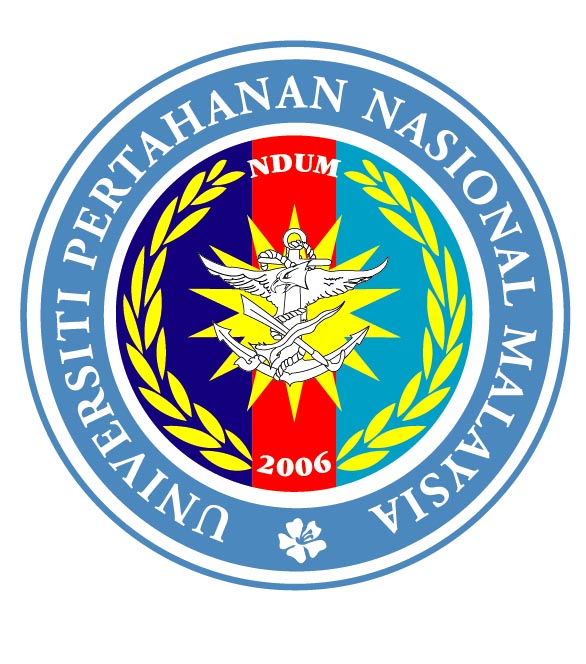 NATIONAL DEFENCE UNIVERSITY MALAYSIADuty, Honour, IntegrityPlease attach:Six (6) copies of hard bound thesis for the Centre for Graduate StudiesThesis manuscript on CD – three (3) piecesOne (1) copy of thesis abstractSECTION A: TO BE COMPLETED BY STUDENTFull Name:	________________________________________________________________Matric No.:	__________________	3. Programme:	________________________________4.	Field of Study:	___________________________________________________________5.	Faculty:  		___________________________________________________________6.	Final Thesis Title in English: __________________________________________________________________________________________________________________________________________________________________________________________________________________________________________7.	Final Thesis Title in Bahasa Malaysia: ______________________________________________________________________________________________________________________________________________________________________________________________________________________________________________________________________________				_________________________		  Student’s Signature						  DateSECTION B: FOR CENTRE FOR GRADUATE STUDIES USEPlease tick (√) in the box provided:	Six (6) copies of hard bound thesis for the Centre for Graduate StudiesThesis manuscript on CD- three (3) piecesOne (1) copy thesis abstractReceived by:Signature:		_______________________________________Officer’s Name:		_______________________________________Date:			_______________________________________